ДИПЛОМНАЯ РАБОТАЮридический статус адвокатаАлматы 2010Перейти в электронную библиотеку по экономике, менеджменту, праву и экологииhttp://учебники.информ2000.рфОГЛАВЛЕНИЕВведениеГлава 1. Понятие юридического статуса адвоката1.1 Понятие адвоката и адвокатской деятельности1.2 Права и обязанности адвоката1.3 Понятие адвокатской тайныГлава 2. Порядок приобретения, приостановления и прекращения статуса адвоката2.1 Порядок и основания приобретения статуса адвоката2.2 Порядок и условия приостановления и прекращения статуса адвоката2.3 Критерии, предъявляемые к адвокату по действующему законодательствуГлава 3. Ответственность адвокатаЗаключениеСписок используемых источниковВВЕДЕНИЕАдвокатура – это важнейший правовой институт любого государства, стоящий на защите прав и законных интересов граждан и их объединений. От того, насколько она сильна, организованна, законодательно защищена, в значительной степени зависит уверенность каждого гражданина в своем благополучии, в успехе предпринимательства.Адвокат (от латинского advoco – приглашаю) – юрист, специализирующийся на оказании юридической помощи гражданам и организациям. Основной целью адвоката является законная защита прав, свобод и интересов граждан и юридических лиц, в том числе и в суде. Другими словами, адвокат – это независимый советник по всем правовым вопросам.Адвокатура известна Российскому праву чуть более века. Ее история показывает, что на протяжении долгого времени значение адвокатуры принижалось, и долгое время адвокатура не могла найти должного законодательного регулирования.Адвокатом является не всякий юрист, а только тот, кто в установленном Федеральным законом от 31.05. 2002 г. «Об адвокатской деятельности и адвокатуре в Российской Федерации» получил статус адвоката и право осуществлять адвокатскую деятельность.1Принятию Федерального закона «Об адвокатской деятельности и адвокатуре в Российской Федерации» предшествовали бурные дискуссии и споры о его содержании. Одни эксперты связывали с принятием Закона «Об адвокатуре» решение всех накопившихся проблем. Так, Г. Резник отмечал, что Закон об адвокатуре должен покончить с вакханалией в адвокатском сообществе.2 Другие эксперты отмечали, что проект закона об адвокатуре разрушает ее до основания, что, проект закона об адвокатуре ущемляет права граждан России.Одним из самых дискуссионных был вопрос коммерциализации адвокатуры. Одни специалисты подчеркивали, что коммерциализация адвокатуры - благо для ее развития, другие, что это «вирус».Наконец, еще один дискуссионный вопрос – необходимость появления новых форм адвокатуры: государственной адвокатуры, муниципальной адвокатуры и др.В формулировке задач адвокатуры и во многих других отношениях действующее Положение об адвокатуре РСФСР от 20 ноября 1980г. явно устарело. В частности, адвокатура не имеет задачей «содействие осуществлению правосудия», «укрепление законности», «воспитание граждан в духе точного и неукоснительного исполнения... законов, бережного отношения к народному добру..., соблюдения дисциплины труда».3Задача каждого адвоката и адвокатуры в целом - не оказание содействия суду, а защита прав и законных интересов лиц, обратившихся за юридической помощью. Но объективно такая деятельность способствует достижению целей, стоящих перед правосудием. Адвокат - не «помощник суда», а слуга своего клиента, интересы которого он обязан защищать всеми законными способами. Клиенту не нужен адвокат, который был бы помощником суда. Более того, адвокат призван поспорить и с судом при обжаловании приговора или иного судебного решения.Объективно деятельность адвоката способствует укреплению законности, но перед адвокатом нельзя ставить задачу укрепления законности вообще, вне связи с защитой прав и законных интересов конкретного клиента. То же самое можно сказать и о бережном отношении к народному (как и иному) добру, воспитании граждан, укреплении дисциплины труда. Деятельность адвокатуры может способствовать достижению этих целей, но они не являются специфическими целями адвокатуры. При ни достижении указанных задач к адвокатуре не могут быть применены какие-либо санкции, поскольку нет оснований считать, что адвокатура не выполнила свою какую-либо правовую обязанность.Бесспорна роль адвокатов в гражданском, арбитражном, административном, уголовном и конституционном судопроизводстве. Помимо этого, они дают консультации и разъяснения по юридическим вопросам, устные и письменные справки по действующему законодательству, составляют жалобы, заявления и другие документы правового характера. Часто мы видим адвокатов на экранах телевизоров, читаем их консультации в газетах и журналах по актуальным вопросам защиты прав потребителей, предпринимателей, акционеров, слушаем их советы по семейным, жилищным, трудовым делам, по проблемам приватизации, налогообложения, землепользования. Все это очень важно для постепенной ликвидации правовой безграмотности, которая, досталась нам в наследство от режима, когда права граждан были только на бумаге, и защита их была тоже сродни бумажной.Исследование столь важного явления правового общества, как адвокатура, а также юридический статус адвоката объясняет актуальность выбранной темы дипломной работы.В соответствии с актуальностью цель данной дипломной работы заключается во всестороннем анализе юридического статуса адвоката.Исходя из поставленной цели, можно определить следующие задачи подлежащие решению в процессе написания данного дипломного исследования:1. раскрыть понятие юридического статуса адвоката;2. рассмотреть порядок приобретения, приостановления и прекращения статусы адвоката;3. изучить ответственность адвоката.При написании данной работы были использованы труды ведущих авторов-юристов, нормативно-правовые акты действующего законодательства РФ, а также учебная юридическая литература.Теоретическая значимость данной работы заключается в важности проведения анализа действующего законодательства РФ в области регулирования адвокатской деятельности и определении юридического статуса адвоката.Практическая значимость состоит в возможности использования результатов анализа проведенного в работе с целью дальнейшего совершенствования законодательства в сфере деятельности адвокатуры.ГЛАВА 1. ПОНЯТИЕ ЮРИДИЧЕСКОГО СТАТУСА АДВОКАТА1.1 Понятие адвоката и адвокатской деятельностиПод термином «адвокат» (от лат. advocatus, advoco – приглашаю) понимают лицо, профессия которого – оказание юридической помощи гражданам и организациям, в том числе защита их интересов в суде. Исходя из международной практики, синонимами термина «адвокат» иногда выступают термины: «юридический советник», «юридический консультант» или «юрист». В современной России используется два термина по отношению к представителям этой профессии: «адвокат» и «адвокатесса». Кроме того, по отношению к адвокатам закон употребляет выражение «независимый профессиональный советник по правовым вопросам».4Под адвокатом понимается лицо, получившее статус адвоката и право осуществлять адвокатскую деятельность. Первый признак этого определения означает, что адвокат должен быть внесен в региональный реестр адвокатов. Второй же признак – право осуществлять адвокатскую деятельность появляется у лица только после выбора им формы адвокатского образования (адвокатской фирмы). Кроме того, приостановление статуса адвоката так же препятствует ему заниматься адвокатской деятельностью. Адвокат – это лицо, внесенное в региональный реестр адвокатов, состоящий в каком либо адвокатском образовании и статус которого не приостановлен.В России существуют профессии родственные по своей функциональной принадлежности и правовому статусу профессии адвоката. Эти юридические профессии объединяет не столько их общая цель – предоставление квалифицированной юридической помощи, сколько их независимое положение и самостоятельное функционирование на рынке юридических услуг. К этим родственным профессиям можно отнести: нотариуса, патентного поверенного, аудитора и независимо практикующего юриста.Нотариус адвокат. Представители обоих этих профессий оказывают квалифицированную юридическую помощь. Кроме того, организация органов адвокатуры и нотариата построена на сходных принципах. Однако, основная функция нотариуса – совершение нотариальных действий. По своей правовой природе нотариат более близок к государственному органу. Это проявляется, например, в том, что нотариальные действия совершаются от имени государства и с клиентов взимается государственная пошлина. Адвокат не имеет права заниматься нотариальной деятельностью, а нотариус, следовательно, – адвокатской. Необходимо заметить, что в некоторых государствах адвокаты выполняют некоторые функции нотариусов.Патентный поверенный адвокат. Патентная деятельность является видом квалифицированной юридической помощи по поводу обеспечения патентных прав. Адвокат может выступать в качестве патентного поверенного, однако, патентный поверенный не может осуществлять адвокатскую деятельность.Аудитор адвокат. Производство аудиторских проверок невозможно без участия аудитора юриста. В ходе аудиторской проверки происходит оказание квалифицированной юридической помощи в виде юридического анализа документов хозяйствующего субъекта.Независимо практикующий юрист адвокат. Оказание квалифицированной юридической помощи в России не лицензировано. Любое лицо имеет право оказывать юридическую помощь за вознаграждение. Отличие этих лиц от адвокатов заключается в том, что независимо практикующие юристы не объединены в корпорацию и то обстоятельство, что они не могут оказывать некоторые виды юридической помощи. Например, предоставление защиты на стадии предварительного следствия или осуществление представительства в конституционном суде.5В праве существует несколько терминов, которые близки по значению, но порой необоснованно отождествляются с термином «адвокат».Довольно часто в праве термин «адвокат» соседствует с термином «защитник». Значение этих двух терминов во многом схоже, но во многом не совпадает: совпадение понятий происходит только тогда, когда адвокат занимается защитой своего клиента в каком либо юридическом процессе: уголовном, административном и т. п. С другой стороны, несовпадение терминов заключается в том, что адвокат не всегда является защитником. Кроме того, в административном производстве защитником может выступать не адвокат.6Подобная же ситуация складывается и с соотношением терминов «адвокат» и «представитель». Адвокат выступает в качестве представителя в конституционном, гражданском или арбитражном процессах. Однако функцию представителя в этих процессах может осуществлять и иное лицо.Необходимо отличать понятие «адвокат» от понятия «правозащитник». Адвокат – это лицо, оказывающее юридическую помощь за вознаграждение. Это вознаграждение может поступать как от клиента, так и иными способами. Правозащитник – это лицо, оказывающее юридическую помощь безвозмездно. В современной науке большинство ученных, занимающихся исследованиями в области адвокатуры и адвокатской деятельности, сходится во мнении, что адвокатской деятельностью является юридическая помощь, оказываемая на профессиональной основе физическим и юридическим лицам путем правового консультирования, организации защиты или представительства интересов в конституционном, гражданском, арбитражном, административном и уголовном судопроизводстве; предоставления иных видов юридической помощи в соответствии с законодательством Российской Федерации.Под адвокатурой принято понимать совокупность юристов-профессионалов, объединенных в адвокатских палатах субъектов Российской Федерации (по старой терминологии – в коллегиях адвокатов) и имеющих задачей оказание юридической помощи физическим и юридическим лицам, включающую в себя участие в различных видах судопроизводства, разъяснение правовых вопросов, подготовку юридических документов (заявлений, жалоб, договоров и т. п.).Функционирование адвокатуры является основным способом обеспечения положения ст. 48 Конституции РФ, часть 1 которой гласит: «Каждому гарантируется право на получение квалифицированной юридической помощи».7Поскольку коллегии адвокатов являлись практически единственной формой объединения лиц, оказывающих профессиональную юридическую помощь, адвокатура как институт отождествляется именно с ними.31 мая 2002 г. Президент РФ В.В. Путин подписал Федеральный закон «Об адвокатской деятельности и адвокатуре в Российской Федерации», который вступил в действие с 1 июля 2002 г., за исключением отдельных положений, которые вступают в силу с 1 января 2007 года.В настоящее время активно реформируется деятельность российской адвокатуры в соответствии с принятым законом.Данный закон был принят в ходе осуществления судебной реформы в Российской Федерации и призван обеспечить правовое регулирование вопросов деятельности адвокатуры, взаимодействие органов адвокатского самоуправления с государственными органами, должностными лицами и гражданами. Кроме того, закон гарантирует независимость адвокатов как профессиональных, некоммерческих организаций (ст. 1, 3, 29, 31 и др.).8Это определение подчеркивает самостоятельность адвокатских объединений, их независимость от органов государственного управления. Правовые основы взаимодействия адвокатуры с органами государственной власти – это один из концептуальных вопросов, ответ на который определяет в значительной мере правовой статус адвокатуры, ее место в системе государственных и общественных институтов.Указание на некоммерческий характер означает, что адвокатура не ставит целью извлечения прибыли. Гонорары, поступающие в коллегию за оказание правовой помощи адвокатами, используются для оплаты их труда, содержания технического аппарата, хозяйственно-канцелярские расходы, а также для отчислений в страховые и пенсионные фонды.Целью принятия Федерального закона «Об адвокатской деятельности и адвокатуре в Российской Федерации» являлась необходимость расширения правовых и организационных возможностей адвокатов по оказанию квалифицированной юридической помощи физическим и юридическим лицам. Новый закон учел реалии сегодняшнего дня, изменения, происшедшие в обществе и государстве за длительный период времени, прошедший после принятия Положения об адвокатуре РСФСР 1980 г., которое призвано утратившим силу. Особенно велика роль нового закона в связи с новой ролью и функциями адвоката и адвокатуры после принятия в 2001 г. Уголовно-процессуального кодекса Российской Федерации.Принятие Федерального закона «Об адвокатской деятельности и адвокатуре в Российской Федерации» должно вывести на новый, более квалифицированный и самостоятельный уровень российскую адвокатуру.Адвокат, пользуясь гарантиями независимости и неприкосновенности, может без опасения осуществлять юридическую помощь, будучи уверенным в защите себя и своей семьи и недопустимости оказания на него давления со стороны третьих лиц.Переход адвокатуры на новый профессиональный уровень должен восполнить недостаток квалифицированной юридической помощи гражданам и юридическим лицам по обеспечению их прав, свобод и законных интересов.Позитивным является то, что законом установлено положение о принятии Всероссийским съездом адвокатов Кодекса профессиональной этики адвоката. И это уже произошло. 31 января 2003 года адвокаты Российской Федерации, в развитие требований, предусмотренных статьей 7 Федерального закона «Об адвокатской деятельности и адвокатуре в РФ», в целях поддержания между собой профессиональной чести и сознания нравственной ответственности перед обществом, развивая традиции российской присяжной адвокатуры, принимают «Кодекс профессиональной этики адвоката».9Реализация функции оказания юридической помощи физическим и юридическим лицам практически осуществляется не адвокатурой, а конкретными адвокатами либо партнерами адвокатских бюро.В соответствии с Положением об адвокатуре в РСФСР адвокатами считались граждане России, имеющие высшее юридическое образование, стаж работы по специальности юриста не менее двух лет, принятые в члены коллегии адвокатов. Допускается прием в коллегию адвокатов лиц, не имеющих стажа работы по специальности юриста, однако с условием прохождения стажировки в коллегии адвокатов сроком от шести месяцев до года. Как правило, адвокаты – члены коллегии – имели постоянное рабочее место в юридических консультациях (бюро, фирмах, адвокатских конторах).Федеральный закон «Об адвокатской деятельности и адвокатуре в Российской Федерации» установил новый порядок комплектования адвокатуры путем приобретения статуса адвоката.Решение о присвоении статуса адвоката принимает квалификационная комиссия при адвокатской палате субъекта Федерации после сдачи претендентом квалификационного экзамена.Статус адвоката в Российской Федерации вправе приобрести лицо, которое имеет высшее юридическое образование, полученное в имеющем государственную аккредитацию образовательном учреждении высшего профессионального образования, либо ученую степень по юридической специальности. Указанное лицо также должен иметь стаж работы по юридической специальности не менее двух лет либо пройти стажировку в адвокатском образовании сроком от одного года до двух лет. После положительного решения квалификационной комиссии претендент приносит присягу, получает статус адвоката и становится членом адвокатской палаты. Территориальный орган юстиции, получив от квалификационной комиссии сведения о принятом адвокате, заносит их в региональный реестр и выдает адвокату соответствующее удостоверение. Закон подробно регламентирует требования к претенденту, условия допуска его к квалификационному экзамену и включения сведений об адвокате в государственный реестр (ст. 9 -14 Закона).Адвокат может одновременно являться членом адвокатской палаты только одного субъекта Федерации и состоять только в одном адвокатском образовании. Однако осуществлять свою деятельность он вправе на территории всей Российской Федерации без какого-либо дополнительного разрешения.Поручения на оказание юридической помощи адвокаты получают непосредственно от клиентов либо через заведующего консультацией (адвокатским бюро, коллегией), который распределяет работу, контролирует ее качество и оплату, разрешает возникающие конфликты в коллективе адвокатского образования или между адвокатом и клиентом, если они по своему характеру не требуют вмешательства совета адвокатской палаты.10Именно адвокат является субъектом защиты и представительства, именно он участвует в судопроизводстве и процессуальных правоотношениях. Адвокаты – участники доказывания по конкретным уголовным, гражданским, административным делам; им принадлежит право собирания и представления доказательств, их проверки и оценки в определенном законом процессуальном режиме. На них возлагается обязанность использования всех предусмотренных законом средств и способов защиты, обоснования выдвигаемого в интересах подзащитного или доверителя тезиса.Закон ввел существенное новшество, расширяющее поле деятельности адвокатов, повышающее престиж адвокатуры. «Представителями организаций органов государственной власти, органов местного самоуправления в гражданском и административном судопроизводстве по делам об административных правонарушениях могут выступать только адвокаты. За исключением случаев, когда эти функции выполняют работники, состоящие в штате указанных организаций, органов государственной власти и органов местного самоуправления, если иное не установлено федеральным законом» (ст. 2 п. 4).11Адвокатами даются устные советы, составляются исковые заявления, жалобы, проекты договоров и других документов юридического характера.Адвокаты не могут состоять на службе в государственных и общественных организациях, исключая занятие научной, педагогической и иной творческой деятельностью.Новое законодательство о судопроизводстве – гражданском, уголовном, административном, конституционном и арбитражном существенно расширило сферу деятельности адвокатов, способы и средства, используемые ими в защиту интересов обвиняемого и доверителя. Эффективность оказываемой адвокатом правовой помощи определяется не только уровнем его профессиональной подготовки, но и состоянием правовой системы, статусом личности в государстве. Конституция РФ 1993 года в главе «Права и свободы человека и гражданина» сделала значительный шаг в направлении к построению правового государства. Учитывая прямое действие Конституции и отражение ее принципов в отраслевом законодательстве, адвокат получил возможность воздействия на создание условий для реализации прав человека.Большое значение для успешной деятельности адвоката имеет его независимость от государственных органов и органов адвокатского сообщества при определении средств и способов защиты интересов клиентов, единственными критериями которых являются законность и нравственная безупречность.Новый закон расширил гарантии независимости адвоката, указав, что вмешательство в адвокатскую деятельность, осуществляемую в соответствии с законодательством, либо препятствование этой деятельности каким бы то ни было образом, запрещается. Не допускается истребование связанных с адвокатской деятельностью сведений. Адвокат, члены его семьи и их имущество находятся под защитой государства (ст.18).Возбуждение в отношении адвоката уголовного дела допускается только прокурором на основании заключения судьи районного суда (ст. 448 ч. 1, п. 10 УПК РФ в редакции Федерального закона «О внесении изменений и дополнений в УПК РФ» от 29 мая 2002 г.).12Каждому адвокату гарантируется социальное обеспечение, предусмотренное для граждан Конституцией РФ (ст. 3 п.3).В понятие «адвокатура» входит понятие «адвокатская деятельность», которая в соответствии с ч.1 ст.1 Федерального закона от 31.05. 2002 N 63-ФЗ «Об адвокатской деятельности и адвокатуре в Российской Федерации», означает квалифицированную юридическую помощь, оказываемую на профессиональной основе лицами, получившими статус адвоката в порядке, установленном ФЗ «Об адвокатской деятельности и адвокатуре в Российской Федерации», физическим и юридическим лицам в целях защиты их прав, свобод и интересов, а также обеспечения доступа к правосудию.Таким образом, адвокатской деятельностью является деятельность только адвоката.Адвокатская деятельность осуществляется на основании письменного соглашения на оказание юридической помощи или консультации, которое заключается между адвокатом и доверителем (т.е. клиентом) в момент обращения к адвокату. При этом не имеет значения, где территориально находится доверитель. Сразу же после подписания соглашения вступает в силу действие ст.8 «Адвокатская тайна» Федерального закона «Об адвокатской деятельности и адвокатуре в Российской Федерации».Адвокат вправе самостоятельно избирать форму адвокатского образования и место осуществления адвокатской деятельности.Адвокат, принявший решение осуществлять адвокатскую деятельность индивидуально, учреждает адвокатский кабинет.Адвокат, желающий осуществлять свою деятельность в коллективе, может вступить в уже созданные коллегию адвокатов или адвокатское бюро. Как правило, в таком случае обязанностью адвоката являются лишь регулярное отчисление обязательных взносов и соблюдение правил, установленных адвокатским образованием.13В случае, если адвокаты имеют возможности и желание создать свое адвокатское образование, два и более адвоката вправе учредить коллегию адвокатов или адвокатское бюро.1.2 Права и обязанности адвокатаВ деятельности адвоката следует проанализировать его права и обязанности.Полномочия адвоката, участвующего в качестве представителя, доверителя в конституционном, гражданском и административном судопроизводстве, а также в качестве представителя или защитника доверителя в уголовном судопроизводстве и производстве по делам об административных правонарушениях, регламентируются соответствующим процессуальным законодательством Российской Федерации.14В случаях, предусмотренных федеральным законом, адвокат должен иметь ордер на исполнение поручения, выдаваемый соответствующим адвокатским образованием. Форма ордера утверждается федеральным органом юстиции. В иных случаях адвокат представляет доверителя на основании доверенности. Никто не вправе требовать от адвоката и его доверителя предъявления соглашения об оказании юридической помощи для вступления адвоката в дело.Адвокат вправе:1) собирать сведения, необходимые для оказания юридической помощи, в том числе запрашивать и получать справки, характеристики и иные документы от органов государственной власти, органов местного самоуправления, общественных объединений и организаций. Указанные органы и организации обязаны в порядке, установленном законодательством Российской Федерации, выдавать адвокату указанные документы или их заверенные копии;2) опрашивать лиц (с их согласия), предположительно владеющих информацией, относящейся к делу, по которому адвокат выступает в качестве защитника, представителя либо консультанта;3) собирать и представлять предметы, которые могут быть признаны вещественными доказательствами, в порядке, установленном законодательством Российской Федерации;4) привлекать на договорной основе специалистов для разъяснения вопросов, связанных с оказанием юридической помощи;5) беспрепятственно встречаться со своим клиентом наедине (в том числе в период его содержания под стражей), без ограничения числа свиданий и их продолжительности, в условиях, обеспечивающих конфиденциальность;6) фиксировать с помощью технических средств или иным законным способом информацию, содержащуюся в материалах дела, по которому адвокат выступает в качестве защитника или представителя, соблюдая при этом государственную и иную охраняемую законом тайну;7) совершать иные действия, не противоречащие законодательству Российской Федерации.15Принадлежность к адвокатуре накладывает налицо, стоящее в ней, обязанность в своей деятельности точно и неуклонно соблюдать требования действующего законодательства, использовать все предусмотренные законом средства и способ защиты прав и законных интересов граждан и организаций, обратившихся к нему за помощью. Адвокат обязан добросовестно оказывать юридическую помощь, должен быть образцом моральной чистоты и безукоризненного поведения, постоянно повышать свою деловую квалификацию, активно участвовать в пропаганде прав .Адвокат, работая по уголовным и гражданским делам, должен быть объективным и беспристрастным. Для соблюдения этих условий закон устанавливает, что адвокат не вправе принять поручение об оказании юридической помощи в случаях:1) если он по данному делу оказывает или ранее оказывал юридическую помощь, и эти интересы противоречат интересам лица, обратившегося с просьбой о ведении дела;2) участвовал в качестве судьи, прокурора, следователя, лица, производившего дознание, эксперта, специалиста, переводчика, свидетеля или понятого;3) если в расследовании или рассмотрении дела принимает участие должностное лицо, с которым адвокат состоит в родственных отношениях.Обязанности адвоката определен Законом об адвокатуре и вытекают из предоставленных ему прав.Исходя из прав, которыми наделен адвокат при осуществлении своей профессиональной деятельности, он обязан:1) отстаивать права и законные интересы доверителя честно, разумно и добросовестно всеми не запрещенными законодательством РФ средствами;2) постоянно совершенствовать свои знания и повышать свою квалификацию;3) соблюдать кодекс профессиональной этики адвоката и исполнять решения органов адвокатской палаты субъекта РФ, Федеральной палаты адвокатов РФ, принятые в пределах их компетенции;4) ежемесячно отчислять за счет получаемого вознаграждения средства на общие нужды адвокатской палаты в порядке и в размерах, которые определяются собранием (конференцией) адвокатов адвокатской палаты соответствующего субъекта РФ, а также отчислять средства на содержание соответствующего адвокатского кабинета, соответствующей коллегии адвокатов или соответствующего адвокатского бюро в порядке и в размерах, которые установлены адвокатским образованием;5) в исключительных случаях – бесплатно оказывать помощь отдельным категориям граждан. От выполнения этой обязанности адвокат не вправе отказываться, так как такое положение четко регламентировано в законодательстве.Законом предусматриваются обязанности адвоката, имеющие как правовой, так и нравственный характер.Адвокат обязан в своей деятельности соблюдать требования действующего законодательства, честно, разумно добросовестно отстаивать права и законные интересы доверителя всеми не запрещенными законодательством средствами.Адвокат не вправе принять поручение об оказании юридической помощи в случаях, если он по данному делу оказывает или ранее оказывал юридическую помощь лицам, интересы которых противоречат интересам лица, обратившегося с просьбой о ведении дела, или участвовал в качестве судьи, прокурора, следователя лица, производившего дознание, эксперта-специалиста, переводчика, свидетеля или понятого, а также если в расследовании или рассмотрении дела принимает участие должностное лицо, с которым адвокат состоит в родственных отношениях.Адвокат не вправе разглашать сведения, сообщенные ему доверителем в связи с оказанием юридической помощи (ст. 6,7 ФЗ «Об адвокатской деятельности и адвокатуре в Российской Федерации»).Ограничение прав адвоката закреплены в ст. 6 ФЗ «Об адвокатской деятельности и адвокатуре в Российской Федерации», где указано, что адвокат не вправе:1) принимать от лица, обратившегося к нему за оказанием юридической помощи, поручение в случае, если оно имеет заведомо незаконный характер. Адвокат и доверитель обязаны самостоятельно определять объем представленных полномочий и границы обязанностей. Если адвокат совершил незаконные действия, от он не вправе слаться на незнание действующего законодательства, так как его назначение заключается в том, чтобы оказывать правовую помощь своему доверителю в соответствии с национальным законодательством и международными правовыми актами. Если адвокат допускает такое, то его действия будут оценены как соучастие в преступлении;2).давать устные и письменные консультации лицам, которые подготавливают совершение преступления (о возможных способах совершения, уничтожения или сокрытия следов преступления, предоставлять информацию о средствах и орудиях, иным образом содействовать лицам в реализации их преступного замысла). Такое деяние адвоката будет носить характер преступления, за которое предусматривается уголовная ответственность.3) незаконным является участие адвоката в даче взятки должностному лицу, осуществляющему уголовное судопроизводство, а также согласие на предположения лица совершить преступление против правосудия;4) адвокат не вправе принимать поручение, если действия по его исполнению приведут к нарушению норм административного законодательства (посягательство на институты государственной власти: неисполнение распоряжения судьи или судебного пристава-исполнителя; невыполнение законных требований прокурора, следователя, дознавателя или должностного лица, осуществляющего административное производство).Под поручениями, носящими заведомо незаконный характер, понимаются поручения, в результате исполнения которых адвокат будет вынужден нарушать нормы действующего законодательства.На представителя и адвоката наложен запрет негласного сотрудничества с органами, осуществляющими оперативно-розыскную деятельность.В случае допущения такого сотрудничества будет нарушаться один из основополагающих конституционных принципов – тайна личной жизни.16Также при сотрудничестве с оперативными сотрудниками последние могли бы влиять на правозащитную деятельность адвоката и понуждать его действовать в пользу государства, игнорируя при этом интересы своего доверителя.1.3 Понятие адвокатской тайныАдвокатская тайна – это один из тех вопросов адвокатской деятельности, который привлекает большое внимание, по поводу, которого усиленно спорят, о котором много писали и пишут. Адвокатская тайна предстает зачастую в виде неразрешимой проблемы, вызывая оживленные диспуты, острые споры. Это один из «вечных» вопросов адвокатской деятельности. Институт адвокатской тайны восходит еще к эпохе Римской империи. Римские юристы предписывали председательствующим в судах, чтобы они не позволяли адвокатам принимать на себя роль свидетелей по делам, где они выступают защитниками.17Многие авторы высказывались за признание адвокатской тайны. Различались только границы тайны, намечавшиеся отдельными авторами, по-разному обосновывалась необходимость этого института. Одни указывали, что адвокатская тайна является необходимым спутником правильно осуществляемого правосудия – «без тайны совещания – нет защиты, нет правосудия», другие во главу угла ставили интересы подсудимого, иные рассматривали вопрос под углом зрения защиты.В наши же дни право каждому лицу на получение квалифицированной юридической помощи гарантирует ст. 48 Конституции РФ.18 Вместе с тем, оказание квалифицированной юридической помощи невозможно без сохранения атмосферы полного доверия во взаимоотношениях обвиняемого со своим защитником. Для адвокатской деятельности, которая сама по себе является публично-правовой по содержанию и односторонней по своей направленности, чрезвычайно важное значение имеет принцип адвокатской тайны, который установлен законом в интересах нормального отправления правосудия, ограждения доверительного характера отношений между адвокатом и его клиентом.Основной задачей данного исследования является детальный анализ института адвокатской тайны, его функционирование, а также законодательное закрепление.Адвокатская тайна появляется там, где адвокату становятся известными уличающие обвиняемого факты, которые обвиняемый скрывает от суда.19В подавляющем большинстве случаев, подсудимый в беседе со своим защитником останавливается на тех фактах, которые не были установлены или были неправильно восприняты и оценены и которые клонятся к оправданию подсудимого или к ослаблению его вины. Эти факты в сочетании с материалами дела служат защитнику для составления правильного плана защиты, для обоснования своих защитительных позиций, для возбуждения ходатайства о новых доказательствах, для критики тех обвинительных выводов, которые сделаны по имеющимся материалам, для акцентирования тех оправдывающих доказательств, которые неправильно отодвинуты, недооцениваются и заслоняются другими доказательствами.20При таком положении вещей, защитник, узнав от подсудимого, что имеются новые доказательства, стремится в установленном законом процессуальном порядке представить суду те факты, которые приводят к выводу о невиновности его подзащитного.Наличие адвокатской тайны ставит защитника в необычное положение. Он не может раскрыть суду известные ему, но скрытые по делу обстоятельства, он должен их скрывать и действовать так, как будто он их и не знает.В русском языке слово «тайна» имеет два смысловых значения: «все скрытое, неизвестное, неведомое», а также «нечто скрытно хранимое, что скрывают от кого-либо». Очевидно, что уголовно-правовой смысл имеет только второе значение. Сведения должны быть известны или доверены узкому кругу лиц.21 При этом основанием знания сведений тем или иным лицом может быть профессиональная или служебная деятельность, брачно-семейные отношения и т. д. Общим для всех видов конфиденциальных сведений является тот факт, что свободный доступ к ним ограничен в силу предписаний федерального законодательства, в частности Федеральным законом «Об адвокатской деятельности и адвокатуре в Российской Федерации", принятым Государственной Думой РФ 26 апреля 2002 года (с изменениями и дополнениями от 28.10.2003 г. № 134-ФЗ, от 20.12.2004 г. № 163-ФЗ). Адвокатской тайне посвящена статья 8 Закона, которая наиболее полно отражает содержание этого понятия:1. Адвокатской тайной являются любые сведения, связанные с оказанием адвокатом юридической помощи своему доверителю.2. Адвокат не может быть вызван и допрошен в качестве свидетеля об обстоятельствах, ставших ему известными в связи с обращением к нему за юридической помощью или в связи с ее оказанием.3. Проведение оперативно-розыскных мероприятий и следственных действий в отношении адвоката (в том числе в жилищных и служебных помещениях, используемых им для осуществления адвокатской деятельности) допускается только на основании судебного решения. Полученные в ходе оперативно-розыскных мероприятий или следственных действий (в том числе после приостановления или прекращения статуса адвоката) сведения, предметы и документы могут быть использованы в качестве доказательств обвинения только в тех случаях, когда они не входят в производство адвоката по делам его доверителей. Указанные ограничения не распространяются на орудия преступления, а также на предметы, которые запрещены к обращению или оборот которых ограничен в соответствии с законодательством Российской Федерации.22Однако определение термина «адвокатская тайна» по-прежнему неоднозначно и вызывает определенную полемику. Многие авторы, в частности М.С. Строгович, считали этот термин неудачным: «Суть вопроса не в тайне адвоката, а в том, чтобы обвиняемому и его близким, пользующимся помощью адвоката, гарантировать возможность свободно говорить адвокату все, что они считают нужным, без опасения, что сказанное будет обращена во вред обвиняемому.23 Другие обозначают адвокатскую тайну выражением «тайна судебного представительства», поскольку судебная защита - разновидность представительства: «Адвокатская тайна» - это не точно, так как хранителем данной тайны может быть не только адвокат, но и защитник-представитель профсоюза, другое лицо, выполняющее функцию защиты. Встречается и иной термин - «тайна судебной защиты». По нашему мнению, наиболее точным является выражение М.Ю. Барщевского: «С того момента, когда клиент переступил порог юридической консультации, адвокатской фирмы, бюро, все дальнейшее составляет предмет адвокатской тайны.24 Сам факт обращения к адвокату - уже профессиональная тайна. Суть просьбы клиента, содержание первичной консультации - это тоже предмет адвокатской тайны.Отсутствует единое мнение и по поводу сведений, которые именно следует включать в понятие «адвокатская тайна». Есть более объемное понимание содержания адвокатской тайны. Это разнообразные сведения, знание которых необходимо адвокату для осуществления защиты по делу и оказания юридической помощи. «Вполне возможно, что такого рода сведения и не будут затрагивать каких-либо сторон частной жизни клиента, - полагает А.Н. Ниязова - но если адвокат получит такую информацию, то видимо, было бы неправильно считать возможным ее разглашение лишь потому, что она не относится непосредственно к делу, по которому адвокат приглашен для оказания юридической помощи».25Доктор юридических наук А.Д. Бойков и профессор Н.И. Капинус, авторы учебного пособия «Адвокатура России», считают, что адвокатская тайна приводит к нравственной коллизии между общественным долгом в обычном понимании и профессиональным долгом адвоката, к коллизии, порождающей «специфические нормы нравственности».26Резюмируя все вышеизложенное можно отметить, в понятие адвокатской тайны следует включать не только информацию и факты, ухудшающие положение обвиняемого, но и все иные данные, которые по каким-либо соображениям последний рассчитывал скрыть от органов дознания, предварительного следствия и суда, а также информацию, которая в целом способна улучшить положение обвиняемого (подозреваемого), но обнародование которой адвокат, исходя из тактики защиты, считает преждевременным.Таким образом, в содержание понятия адвокатской тайны следует включать:1. Факт обращения гражданина к адвокату за юридической помощью и мотивы, побудившие его к такому обращению;2. Любые сведения, сообщенные обвиняемым (подозреваемым) адвокату, если нет согласия заинтересованного лица на их разглашение при производстве следствия и в суде;3. Любые сведения, сообщенные адвокату родственниками обвиняемого (подозреваемого) и другими лицами при обращении за юридической помощью;4. Сведения о личной жизни граждан, полученные в ходе производства следственных действий и почерпнутые из уголовного дела при ознакомлении с ним;5. Сведения, содержащиеся в легальной переписке между адвокатом и обвиняемым (представляемым), либо лицом, обращавшимся за юридической помощью, а также содержащиеся в адвокатских досье.Последний пункт необходимо было бы уточнить: под «легальной перепиской» следует понимать письма, телеграммы, записки и т.д., полученные защитником от своего подзащитного, или наоборот, законным, общепринятым путем – по почте, при личной встрече, через курьера и т.п. К такой переписке ни в коем случае нельзя отнести, например, записки, полученные защитником от обвиняемого, содержащегося под стражей, через третьих лиц - по так называемой «тюремной почте» или при личном свидании, но без ведома администрации места содержания под стражей.27Помимо закона ФЗ «Об адвокатской деятельности и адвокатуре в РФ» содержание понятия «адвокатская тайна» раскрывает определение Конституционного Суда РФ от 6 июля 2000 года № 128 - О «По жалобе гражданина Паршуткина В.В. на нарушение его конституционных прав и свобод пунктом 1 части второй статьи 72 УПК РСФСР и статьями 15, 16 Положения об адвокатуре РСФСР". Исходя из этого определения, исключается возможность разглашения сведений о фактах, ставших известными адвокату в рамках профессиональной деятельности по оказанию юридической помощи, независимо от времени и обстоятельств получения им таких сведений.28Существуют международно-правовые акты, которые определяют роль адвокатов в жизни общества.Основные принципы, касающиеся роли юристов (принятые Восьмым Конгрессом ООН по предупреждению преступлений в августе 1990 года, Гавана), закрепили: «Правительства признают и обеспечивают конфиденциальный характер любых сношений и консультаций между юристами и их клиентами в рамках их профессиональных отношений». Стандарты независимости юридической профессии Международной ассоциации юристов (приняты на конференции МАЮ 7 сентября 1990 года в Нью-Йорке) гласят: «Независимость адвокатов при ведении дел должна гарантироваться» с тем, чтобы обеспечить оказание свободной, справедливой и конфиденциальной юридической помощи. Адвокатам должны быть предоставлены возможности обеспечения конфиденциальности отношений с клиентом, включая защиту обычной и электронной системы всего адвокатского делопроизводства и документов адвоката от изъятия и проверок, а также обеспечение защиты от вмешательств в используемые электронные средства связи и информационные системы».29Кодекс поведения для юристов в Европейском Сообществе (принятый 28 октября 1998 года Советом коллегий адвокатов и юридических сообществ Европейского союза в Страсбурге) относит к основным признакам адвокатской деятельности обеспечение клиенту условий, при которых он может свободно сообщать адвокату сведения, которые не сообщил бы другим лицам, и сохранение адвокатом как получателем информации ее конфиденциальности, поскольку без уверенности в конфиденциальности не может быть доверия. Требованием конфиденциальности определяются права и обязанности адвоката, имеющие фундаментальное значение для профессиональной деятельности, адвокат должен соблюдать конфиден-циальность в отношении всей информации, предоставленной ему самим клиентом или полученной им относительно его клиента или других лиц в ходе предоставления юридических услуг; при этом обязательства, связанные с конфиденциальностью не ограничены во времени (п.2.3).Указ Президента РФ от 6 марта 1997 года № 188 (ред. от 23.09.2005) «Об утверждении перечня сведений конфиденциального характера» утвердил перечень сведений конфиденциального характера. К ним, среди прочего, отнесены также сведения, составляющие адвокатскую тайну.30Адвокат обязан учитывать позицию подзащитного, желание сохранить в тайне как благоприятные, так и неблагоприятные сведения.Защитник, не имеет права сообщать - никому и нигде - сведения о преступлении, о личной жизни подзащитного или обратившегося за юридической помощью, сведения, полученные из материалов дела, и т. д. Мотивы отказа принять поручение также относятся к адвокатской тайне.М.Ю. Барщевским был разработан проект кодекса адвокатской этики. Адвокатской тайне посвящена глава 4: «Конфиденциальная информация». Согласно которой:«Адвокат должен держать в строгой тайне всю информацию, касающуюся обстоятельств и фактов, сообщенных ему клиентом или ставших известными адвокату в связи с выполнением поручения, а также сам факт обращения к нему того или иного клиента, и не должен разглашать такую информацию, пока не будет на то определенно и однозначно уполномочен клиентом, а так же если это потребуется на основании закона или разрешено (предусмотрено) настоящим Кодексом.31Адвокат не может оказывать результативную профессиональную помощь клиенту до тех пор, пока между ними не будет достигнуто полное взаимопонимание. В то же время клиент должен чувствовать абсолютную уверенность и возможность действовать исходя из того, что вопросы, обсуждаемые с адвокатом, и предоставленная им адвокату информация будут сохранены как конфиденциальные, без каких-либо на то специальных требований или условий со стороны клиента,Этическое правило конфиденциальное и должно применяться безотносительно к тому факту, что другие лица могут владеть такой же информацией.Основным правилом является следующее: адвокат не должен раскрывать имя лица, которому он предоставляет консультацию или которое его приглашает для выполнения поручения до тех пор, пока это не потребуется исходя из сути решаемой проблемы (вопроса).Адвокат должен сохранять конфиденциальность по отношению к любому клиенту, независимо от того является ли клиент постоянным или обращается за оказанием разовой помощи. Эта обязанность продолжает существовать и после прекращения взаимоотношений по юридическим вопросам и не ограничивается моментом прекращения оказания правовой помощи клиенту, независимо от того какие между клиентом и адвокатом возникли разногласия».32Исходя из определения адвокатской тайны, можно определить круг субъектов адвокатской тайны. К ним относятся:адвокат в предпроцессуальный период его деятельности, т.е. до заключения соглашения о защите или представительстве (не подлежат оглашению заданные клиентом вопросы, представленные им документы, составленные адвокатом бумаги и его устные разъяснения на консультационном приеме);адвокат в любой из порученных ему процессуальных ролей (защитник, представитель потерпевшего, гражданского истца, гражданского ответчика, представитель в гражданском и административном процессе);защитник, не являющийся адвокатом (представитель профсоюза, другой общественной организации, трудового коллектива, общественный защитник, близкий родственник, законный представитель обвиняемого, другое указанное обвиняемым лицо, допущенное судом в качестве защитника);представитель потерпевшего, гражданского истца и гражданского ответчика, не являющийся адвокатом;члены президиума коллегии адвокатов при рассмотрении вопроса о дисциплинарной ответственности адвоката, поведении адвоката в процессе (это положение надо включить в закон);переводчик, участвовавший в беседах адвоката со своим подзащитным (и это надо предусмотреть в законе);стажер и помощник адвоката (п.3 ст.28 ФЗ «Об адвокатской деятельности и адвокатуре в РФ»).Перечень субъектов адвокатской тайны, указанный в законе, не является полным. В частности, в ст. 53 УПК РФ обязанность хранить в тайне доверенные сведения возложена лишь на защитника. В соответствии со статьей 49 УПК РФ: «В качестве защитников допускаются адвокаты. По определению или постановлению суда в качестве защитника могут быть допущены наряду с адвокатом один из близких родственников обвиняемого или иное лицо о допуске которого ходатайствует обвиняемый.». Следовательно, эти лица не могут быть допрошены в качестве свидетелей об обстоятельствах, которые стали им известны в связи с исполнением обязанностей представителя.33«Запрещая допрашивать в качестве свидетелей представителей потерпевшего, гражданского истца и гражданского ответчика, представителей выделенных юридическим лицом (п.9 ст.42 УПК РФ) или иной общественной организацией (п. 4 ст. 44 УПК РФ), закон не содержит запрета сообщать доверенные представителю тайны своей организации по ее требованию. Значит, следователю и суду сообщать тайну нельзя, а общественной организации - можно. Это расхождение логически не оправданно, и его следовало бы устранить».Близкие родственники и законные представители несовершеннолетних обвиняемых и потерпевших (гражданских истцов, гражданских ответчиков) несут моральную обязанность не разглашать тайны, доверенные им представляемыми. «Но этого мало. Надо возложить на них юридическую ответственность за разглашение такого рода тайн, исключая случаи, когда разглашение совершено в интересах представляемого, т.е. способствовало его оправданию или смягчению ответственности. Следует также установить уголовную ответственность всех других лиц, допущенных в качестве защитников или представителей по делу, за разглашение сведений, доверенных им обвиняемыми и представляемыми. Как видим, адвокатская тайна не всегда является профессиональной, поскольку она может быть доверена и непрофессионалам».Таким образом, адвокатская тайна неприкосновенна, и всякие попытки завладеть ею являются серьезным нарушением законности, направленным на подрыв доверия адвокатуре. Все притязании следователей и прокуроров на вторжение в сферу адвокатской тайны, осмотры и изъятия документов в юридических консультациях должны быть пресечены под страхом уголовной ответственности.адвокат статус защита ответственностьГЛАВА 2. ПОРЯДОК ПРИОБРЕТЕНИЯ, ПРИОСТАНОВЛЕНИЯ И ПРЕКРАЩЕНИЯ СТАТУСА АДВОКАТА2.1 Порядок и основания приобретения статуса адвокатаСтатус адвоката в Российской Федерации вправе приобрести лицо, которое имеет высшее юридическое образование, полученное в имеющем государственную аккредитацию образовательном учреждении высшего профессионального образования, либо ученую степень по юридической специальности. Указанное лицо также должно иметь стаж работы по юридической специальности не менее двух лет либо пройти стажировку в адвокатском образовании в сроки, установленные Федеральным законом.34У лиц, высшее юридическое образование которых является впервые полученным высшим профессиональным образованием, стаж работы по юридической специальности исчисляется не ранее чем с момента окончания соответствующего образовательного учреждения.Не вправе претендовать на приобретение статуса адвоката и осуществление адвокатской деятельности лица:признанные недееспособными или ограниченно дееспособными в установленном законодательством Российской Федерации порядке;имеющие непогашенную или неснятую судимость за совершение умышленного преступления.Решение о присвоении статуса адвоката принимает квалификационная комиссия адвокатской палаты субъекта Российской Федерации (далее - квалификационная комиссия) после сдачи лицом, претендующим на приобретение статуса адвоката (далее также - претендент), квалификационного экзамена.В стаж работы по юридической специальности, необходимой для приобретения статуса адвоката, включается работа:в качестве судьи;на требующих высшего юридического образования государственных должностях в федеральных органах государственной власти, органах государственной власти субъектов Российской Федерации, иных государственных органах;на требовавших высшего юридического образования должностях в существовавших до принятия действующей Конституции Российской Федерации государственных органах СССР, РСФСР и Российской Федерации, находившихся на территории Российской Федерации;на требующих высшего юридического образования муниципальных должностях;на требующих высшего юридического образования должностях в органах Судебного департамента при Верховном Суде Российской Федерации;на требующих высшего юридического образования должностях в юридических службах организаций;на требующих высшего юридического образования должностях в научно-исследовательских учреждениях;в качестве преподавателя юридических дисциплин в учреждениях среднего профессионального, высшего профессионального и послевузовского профессионального образования;в качестве адвоката;в качестве помощника адвоката;в качестве нотариуса.Адвокатская профессия является открытой. Российское государство обязано обеспечить право всех на доступ к этой профессии. Но это не означает, что одно лишь желание кандидата позволяет ему стать адвокатом. В поверенном праве выработаны некоторые цензы с целью принятия в адвокатуру наиболее ценных претендентов.Условно такие цензы можно разделить на две группы: цензы, необходимые для допуска к квалифицированному экзамену, и цензы самого квалификационного экзамена. Остановимся более подробно на первой группе.Цензы, необходимые для допуска к квалификационному экзамену. Действующий закон устанавливает следующие цензы для приема в адвокатское сообщество: образовательный ценз, наличие юридического стажа, отсутствие судимости и полная дееспособность.Юридическое образование. Адвокат, как лицо, оказывающее квалифицированную юридическую помощь, должен обладать глубокими познаниями в юридической сфере. Данным качеством закон наделяет лиц, имеющих высшее юридическое образование либо ученую степень по юридической специальности.Юридический стаж. Бесспорно, что будущий адвокат, кроме теоретических, должен обладать и практическими знаниями в области адвокатуры. Здесь можно выделить два критерия: место и время прохождения практики.Российским законодательством дан широчайший список работ по юридической специальности, необходимых для набора стажа для приобретения статуса адвоката. Анализ этого списка выявляет главную идею законодателя: занятие этой должности требует высшего юридического образования.Впервые вопрос о том, с какого момента исчислять стаж работы по юридической специальности возник, в судебной системе. Согласно разъяснению Конституционного суда РФ допускается включать в стаж работы на должностях, требующих юридического образования, периоды трудовой деятельности лиц, имеющих среднее юридическое образование, и лиц, получивших высшее юридическое образование, а также неполное высшее юридическое образование. Для совмещающих обучение в юридическом вузе с работой на требующих юридического образования должностях, стаж начинает исчисляться после окончания того курса, после которого выдается документ о неполном высшем юридическом образовании.35Применительно к адвокатской деятельности можно привести ставший в 2003–2004 годах классическим пример: студент четвертого курса юридического факультета становится помощником адвоката. По окончании вуза он уже набрал необходимый стаж для получения статуса адвоката (2 года) и может сразу после получения диплома претендовать на получение этого статуса.Сложившееся положение стало неприемлемым. Понятно желание студентов гарантировано обеспечить себя работой в будущем, однако, уходя с головой в практику, они более чем на 1/3 недополучают теоретических знаний по юридической специальности. Закон был изменен. Стаж работы начинает исчисляется не ранее чем с момента окончания высшего учебного заведения. Исключение сделано для лиц, которые получают юридическое образование как второе высшее.Срок стажировки для получения статуса адвоката составляет для стажера адвоката от одного года. Если кандидат обладает стажем по другой юридической профессии, срок увеличивается до двух лет.Отсутствие судимости. Не всякая судимость служит основанием для отказа претенденту в получении статуса адвоката, а лишь непогашенная или неснятая и только за совершение умышленного преступления.Полная гражданская дееспособность. Последняя заключается в том, что кандидат не должен быть признан судом недееспособным или ограниченно дееспособным.Большинство адвокатских палат субъектов РФ установили дополнительный имущественный ценз для кандидата на получение статуса адвоката. Он заключается в том, что кандидат должен внести определенную сумму за «услуги» квалификационной комиссии по приему экзаменов и, после успешной сдачи экзамена, денежную сумму в кассу органа адвокатского самоуправления. Размер взноса устанавливается самими адвокатскими палатами, но, как правило, он в несколько раз превышает прожиточный минимум, установленный на территории того субъекта федерации, где лицо пытается получить статус адвоката.Наличие у кандидата на получение статуса адвоката всех этих цензов проверяется на стадии приема документов для сдачи квалификационного экзамена. Если документы не предоставлены или из них явствует несоответствие кандидата предъявляемым требованиям, то последнему отказывается в допуске к адвокатской профессии.36Лицо, претендующее на присвоение статуса адвоката, представляет в квалификационную комиссию следующие документы:заявление о присвоении статуса адвоката (из этого документа явствует воля лица на получение статуса адвоката, а также указание на тот субъект Российской Федерации, где он намеревается осуществлять свою адвокатскую деятельность);копию документа, удостоверяющего его личность (для российских граждан это копия паспорта, для иностранцев – иной документ, удостоверяющий личность);анкету, содержащую биографические сведения (содержит в себе фотокарточку претендента, дату, место рождения, сведения о высшем образовании, адрес места жительства и т. п.);копию трудовой книжки или иной документ, подтверждающий стаж работы по юридической специальности;копию документа, подтверждающего высшее юридическое образование либо наличие ученой степени по юридической специальности (диплом о высшем образовании, кандидата или доктора юридических наук).Претенденту может быть предложено представить и другие документы.Цензы квалификационного экзамена. Если кандидат соответствует всем указанным цензам, он допускается для сдачи квалификационного экзамена. Целью проведения квалификационного экзамена является установление наличия у претендента необходимых профессиональных знаний. Экзамены принимает квалификационная комиссия.Квалификационный экзамен состоит из двух частей – письменных ответов на вопросы и устного собеседования.Существует два варианта первой части экзамена: письменные ответы на вопросы либо тестирование. Причем при проведении тестирования может быть использовано компьютерное оборудование. Выбор формы проведения этой части экзамена производится квалификационной комиссией в зависимости от числа претендентов и других обстоятельств, определяющих возможность обеспечить надлежащее проведение экзамена.Вторая часть экзамена проводится в форме устного собеседования по экзаменационным билетам, в каждый из которых включается по 4 вопроса. Перечень вопросов обновляется ежегодно советом Федеральной палаты адвокатов. Как правило, эти вопросы разделены на несколько тем: поверенное, гражданское, уголовное законодательство и т. п.При проведении устного собеседования претендент выбирает экзаменационный билет и не менее чем 45 минут готовится к ответу. При подготовке к ответу претендент не имеет права пользоваться никакими письменными источниками (нормативными актами, пособиями, учебниками и т. п.). Экзамен считается не сданным, если хотя бы по одному из заданий претендент показал неудовлетворительные знания.37При отрицательном результате экзамена, равно как при неявке на экзамен без уважительных причин, претендент вправе повторно обратиться с заявлением о сдаче экзамена не ранее чем через один год.2.2 Порядок и условия приостановления и прекращения статуса адвокатаОсновными принципами адвокатской профессии является независимость и непрерывность в ее осуществлении. Однако жизненные ситуации, возникающие перед некоторыми адвокатами в определенный период времени не всегда позволяют им соответствовать этим принципам. Именно для этих случаев предусмотрена процедура приостановления статуса адвоката. Приостановленный адвокат, это лицо, внесенное в региональный реестр адвокатов, чья адвокатская деятельность временно приостановлена.Можно выделить две основные цели института приостановления статуса адвоката. Первая – запрет адвокату заниматься деятельностью, несовместимой со статусом адвоката. В период занятия этой деятельностью адвокат приостанавливает свой статус. Вторая цель, освободить адвоката от обязанности нести профессиональные расходы на период освобождения его от осуществления адвокатской деятельности.Перед тем как обратиться к основаниям приостановления статуса адвоката, необходимо остановиться на общих принципах этого института.Статус адвоката (в том числе осуществление им адвокатской деятельности) приостанавливается по следующим основаниям:избрание адвоката в орган государственной власти или орган местного самоуправления на период работы на постоянной основе;неспособность адвоката более шести месяцев исполнять свои профессиональные обязанности;призыв адвоката на военную службу;признание адвоката безвестно отсутствующим в установленном федеральным законом порядке.38Итак, закон предусматривает пять оснований приостановления статуса адвоката. Разберем их в порядке, предложенном законодателем.Первое основание – избрание (выделено автором) адвоката в орган государственной власти или орган местного самоуправления на период работы на постоянной основе. Основная цель этого требования – запрет адвокату заниматься деятельностью, несовместимой со статусом адвоката. Принцип независимости адвокатской профессии запрещает последним вступать в трудовые отношения в качестве работника. Именно поэтому поступление на государственную или муниципальную службу является бесспорным основанием прекращения статуса адвоката. В этой связи поверенное законодательство делает единственное исключение. Если адвокат занял выборную государственную должность, его статус приостанавливается. Под эту категорию подпадают все выборные представители законодательной власти (депутаты всех уровней) и представители выборных исполнительных органов государственной власти и местного самоуправления. На сегодняшний день им является Президент РФ и выборные главы администраций муниципальных образований.Статус выбранного адвоката приостанавливается со дня его избрания и прекращаются с момента начала работы выборного органа нового состава. Избранный адвокат обязан обратиться в Совет адвокатской палаты с заявлением о приостановлении своего статуса. Однако приостановление статуса адвоката может произойти и по заявлению и иных заинтересованных лиц.Второе основание приостановления статуса адвоката – неспособность адвоката более шести месяцев исполнять свои профессиональные обязанности. Это основание является открытым. Применить ли данное основание к конкретной ситуации в каждом конкретном случае решается Советом адвокатской палаты субъекта РФ. Основная цель этого основания приостановления статуса – освободить адвоката от обязанности нести профессиональные расходы. Именно поэтому инициатором приостановления своего статуса должен быть сам адвокат. Если адвокат в течение шести месяцев не занимается адвокатской деятельностью, но не желает приостанавливать свой статус, последний не может быть насильно приостановлен. Кроме того, адвокат имеет право подать заявление о приостановлении своего статуса в Совет адвокатской палаты как по истечении шести месяцев с момента прекращения осуществления им своих профессиональных обязанностей, так и с момента наступления оснований, препятствующих ему заниматься адвокатской деятельностью.Можно выделить несколько бесспорных случаев неспособности адвоката осуществлять свою деятельность. К ним можно отнести: болезнь адвоката, потребность ухода за ребенком по достижении последним возраста 3 лет, длительное обучение адвоката, связанное с повышением своей квалификации.Третье основание – призыв адвоката на военную службу. Основная цель этого основания запрет адвокату заниматься деятельностью, несовместимой со статусом адвоката. Срочная военная служба не является разновидностью трудовых отношений. Действующее поверенное законодательство не содержит в себе прямого запрета занятия адвокатом этим видом деятельности. Однако закон, установив такое основание для приостановления статуса адвоката как призыв на военную службу, юридически запретил совмещение этих двух видов социальной деятельности. Почему это произошло? Согласно Международному пакту о гражданских и политических правах, служба военного характера не охватывается термином «принудительный труд». Однако срочная служба и рабский труд являются, с социальной точки зрения, близкими понятиями. Адвокатская же деятельность и рабский труд несовместимы. Учитывая, что срочная военная служба является принудительной и не зависит от воли лица, то призванный адвокат не лишается, а лишь приостанавливает свой статус.Не следует смешивать призыв на срочную военную службу и службу по контракту. Призыв на военную службу по контракту является государственной службой и потому не служит основанием для приостановления статуса адвоката.Четвертое основание – признание адвоката безвестно отсутствующим. Это основание так же служит целям освободить адвоката от обязанности нести профессиональные расходы. Заинтересованное лицо подает заявление о приостановлении статуса адвоката, с приложенным к нему решением суда о признании лица безвестно отсутствующим.Пятое основание приостановления статуса адвоката – применение к нему мер медицинского характера. Эти меры могут применяться, например, к адвокату, совершившему преступление в состоянии невменяемости. Особенность этого основания заключается в том, что оно может быть применено только судом. При этом применение мер медицинского характера не влечет автоматическое приостановление статуса адвоката. Применяя к адвокату меры медицинского характера, суд может не приостанавливать его адвокатский статус. Возобновление же статуса адвоката происходит уже по решению Совета адвокатской палаты.39Можно выделить следующие последствия приостановления статуса адвоката:запрет на осуществление адвокатской деятельности;запрет занимать выборные должности в органах адвокатского самоуправления;приостановление ряда адвокатских гарантий;ликвидация адвокатского образования;прекращение оплаты профессиональных расходов.Запрет на осуществление адвокатской деятельности заключается в том, что приостановленный адвокат не имеет право оказывать квалифицированную юридическую помощь в статусе адвоката. Это не препятствует ему оказывать юридическую помощь от своего имени. Например, приостановленный адвокат может оказывать представительские услуги в суде, но не по ордеру адвоката, а по доверенности, выписанной на физическое лицо.Запрет занимать выборные должности в органах адвокатского самоуправления заключается в том, что адвокат не может занимать должности президента Федеральной палаты и Адвокатской палаты субъекта, участника Совета Федеральной палаты и Совета адвокатской палаты субъекта РФ. Приостановленный адвокат должен так же выйти из состава ревизионной и квалификационной комиссий. На все время приостановления своего статуса адвокат не может принимать участие в работе Всероссийского съезда адвокатов и Собрании (конференции) адвокатов адвокатской палаты субъекта РФ.40Приостановление ряда адвокатских гарантий связано с тем, что приостановленный адвокат не занимается адвокатской деятельностью. Однако две основные гарантии у адвоката сохраняются. Адвокат не может быть привлечен к какой-либо ответственности за выраженное им при осуществлении адвокатской деятельности мнение. Проведение оперативно розыскных мероприятий в отношении «приостановленного» адвоката допускается только на основании судебного решения.Ликвидация адвокатского образования, в котором «приостановленный» адвокат осуществлял свою деятельность, осуществляется в случае, если в коллегии адвокатов или адвокатском бюро было два учредителя, при этом один из них был приостановленный адвокат. Второй случай, это ликвидация адвокатского бюро, в партнерском договоре которого не предусмотрено сохранение договора в случае приостановления статуса адвоката партнера.Прекращение оплаты профессиональных расходов связано с тем, что адвокат прекратил осуществлять свою адвокатскую деятельность. Не получая доходов от этой деятельности, а также не принимая участия в управлении адвокатским сообществом, адвокат освобождается на период приостановления своего статуса от обязанности выплачивать взносы на содержание Федеральной палаты адвокатов и адвокатской палаты субъекта РФ. В законе указывается, что профессиональные расходы осуществляет адвокат. Мы уже обращали внимание на тот факт, что «приостановленный» адвокат не является адвокатом в том смысле, в котором этот термин используется в законе. То есть на «приостановленного» адвоката не распространяется бремя профессиональных расходов.Если же «приостановленный» адвокат продолжает заниматься адвокатской деятельностью или занимать выборные должности в органах адвокатского самоуправления – его статус, согласно закону, должен быть прекращен. Например, ордер адвоката, выписанный в период приостановления его статуса, является безусловным основанием прекращения его профессиональной деятельности.41Возобновление статуса адвоката происходит на основании двух юридических фактов. Первый – прекращение оснований, послуживших приостановлению статуса адвоката. Второй воля адвоката на возобновление своего статуса, выраженная им в своем заявлении в Совет адвокатской палаты.Помимо прекращения статуса, замечания и предупреждения, собрание (конференция) адвокатской палаты вправе дополнить перечень мер дисциплинарной ответственности иными мерами (например, выговором, строгим выговором). Причем меры такой ответственности совет адвокатской палаты применяет с учетом обстоятельств, повлиявших на совершение проступка и характеризующих личность адвоката. Поэтому за сходные по тяжести нарушения к адвокатам могут быть применены разные меры воздействия.Приостановление статуса адвоката влечет за собой приостановление действия в отношении данного адвоката гарантий, установленных Законом, за исключением тех, что предусмотрены в п. 2 ст. 18 данного Закона.Основные принципы, касающиеся роли юристов, указывают на обязанность властей Российской Федерации:а) в рамках национального законодательства учитывать практику соблюдения полной конфиденциальности консультаций подзащитных с адвокатами;б) обеспечивать условия, при которых юристы могли бы выполнять свои профессиональные обязанности в обстановке, свободной от угроз, препятствий, запугивания и неоправданного вмешательства;в) не подвергать судебному преследованию и судебным административным, экономическим или другим санкциям за любые действия, совершенные в соответствии с признанными профессиональными обязанностями, нормами и этикой, а также угрозой подобного преследования;г) обеспечивать юристам гражданский и уголовный иммунитет в ходе выполнения ими своих профессиональных обязанностей.В развитие и уточнение принципов, касающихся независимости и гарантий неприкосновенности практикующих юристов, в том числе адвокатов, в итоговом Документе Московского совещания Конференции по человеческому измерению СБСЕ (Москва, 1991 г.) были сформулированы Дополнительные положения как одна из важнейших задач работы ООН и ОБСЕ в области охраны прав человека и основных свобод. В пункте 19 гл. 2 этого документа определена степень необходимых гарантий независимости участников судопроизводства, в том числе адвоката-защитника, для обеспечения соблюдения основных принципов правосудия. Выполнение государством этой задачи определяет степень развития институтов гражданского общества и зрелости демократии страны в целом.42Лицо, статус адвоката которого приостановлен, не вправе осуществлять адвокатскую деятельность, а также занимать выборные должности в органах адвокатской палаты или Федеральной палаты адвокатов. Нарушение положений настоящего пункта влечет за собой прекращение статуса адвоката. Ведь адвокатской деятельностью является квалифицированная юридическая помощь, оказываемая на профессиональной основе лицами, получившими статус адвоката в порядке, установленном Законом, физическим и юридическим лицам в целях защиты их прав, свобод и интересов, а также обеспечения доступа к правосудию.После прекращения действия оснований для приостановления статуса адвоката статус адвоката по решению совета, который принимал решение о приостановлении статуса адвоката, на основе личного заявления адвоката, статус которого был приостановлен. Решение об отказе в возобновлении статуса адвоката может быть обжаловано в суд. Совет адвокатской палаты обязан в пятидневный срок со дня принятия им решения уведомить об этом в письменном виде территориальный орган юстиции для внесения соответствующих сведений в региональный реестр. В течение десяти дней со дня получения такого уведомления территориальный орган юстиции вносит в региональный реестр сведения о приостановлении или возобновлении статуса адвокатаРешение о приостановлении статуса адвоката принимает совет адвокатской палаты того субъекта Российской Федерации, в региональный реестр которого внесены сведения об этом адвокате.Решение совета адвокатской палаты о приостановлении статуса адвоката или об отказе в возобновлении статуса адвоката может быть обжаловано в суд. Если территориальный орган юстиции обладает сведениями об обстоятельствах, которые служат основанием для прекращения статуса адвоката, то он направляет представление о прекращении статуса адвоката в адвокатскую палату. Если совет адвокатской палаты в течение одного месяца со дня получения указанного представления не принял решения о прекращении статуса адвоката, то территориальный орган юстиции может обратиться в суд с заявлением о прекращении этого статуса.Совет адвокатской палаты в десятидневный срок со дня принятия им решения о приостановлении либо возобновлении статуса адвоката уведомляет об этом в письменной форме территориальный орган юстиции для внесения соответствующих сведений в региональный реестр.Согласно ч. 5 статьи 16, после прекращения действия оснований, предусмотренных п. 1 и 2 статьи 16, статус адвоката возобновляется по решению совета, принявшего решение о приостановлении статуса адвоката, на основании личного заявления адвоката, чей статус был приостановлен.43Приостановленный адвокат остается в региональном реестре, он лишь ограничен в своих полномочиях. Восстановление статуса не является поступлением в адвокатуру и потому не требует ни квалификационного экзамена, ни организационных взносов, предусмотренных для лиц, получающих статус адвоката. Принцип восстанавливаемости не присущ такому институту поверенного права, как институт прекращения статуса адвоката.44Решение о прекращении статуса адвоката принимает совет адвокатской палаты того субъекта России, в региональный реестр которого внесены сведения об этом адвокате, а в указанных выше случаях (п. 5, 6 ч.5 с.16 ФЗ РФ «Об адвокатской деятельности и адвокатуре в Российской Федерации») - совет адвокатской палаты на основе заключения квалификационной комиссии. Совет уведомляет о принятом решении лицо, статус адвоката которого прекращен, в течение семи дней со дня принятия решения о прекращении статуса адвоката адвокатское образование, а также территориальный орган юстиции, который вносит изменения в региональный реестр. Следует иметь в виду, что решение о прекращении статуса адвоката может быть обжаловано в суд.Основаниями для прекращения статуса адвоката являются:личное письменное заявление адвоката о прекращении статуса адвоката;вступление в законную силу решения суда о признании адвоката недееспособным или ограниченно дееспособным;отсутствие в адвокатской палате в течение шести месяцев со дня наступления обстоятельств, указанных в п. 6 ст. 15 ФЗ РФ «Об адвокатской деятельности и адвокатуре в Российской Федерации», сведений об избранной адвокатом форме адвокатского образования, сведений о том адвокатском образовании, учредителем (членом) которого является адвокат;смерть адвоката или вступление в законную силу решения суда об объявлении адвоката умершим;совершение проступка, порочащего честь и достоинство адвоката или умаляющего авторитет адвокатуры;неисполнение или ненадлежащее исполнение адвокатом своих профессиональных обязанностей перед доверителем, решений органов адвокатской палаты, принятых в пределах их компетенции;вступление в законную силу приговора суда о признании адвоката виновным в совершении умышленного преступления;установление недостоверности сведений, содержащихся в документах, предоставленных адвокатом, выявление обстоятельств, препятствующих приобретению статуса адвоката и занятию адвокатской деятельности.2.3 Критерии, предъявляемые к адвокату по действующему законодательствуГосударство предъявляет к адвокату очень высокие требования. Они определяются в кодексе адвокатской этики и научных исследований, посвященных этическим требованиям, предъявляемым к адвокатам. Основные этические требования, предъявляемые к адвокатам, составляют: честность, добросовестность, компетентность во всех областях адвокатской деятельности.Честность как нравственное требование включает в себя правдивость, принципиальность, искренность перед другими и собой в отношении мотивов своего поведения. Честность в деятельности адвоката заключается в том, что при защите прав клиента не будет нарушен закон и будут использованы все известные адвокату законные способы защиты.Адвокат должен быть компетентен в решении поставленной перед ним проблемы. Проще говоря, адвокат должен обладать знаниями о правовом регулировании, уметь правильно разобраться в ситуации, а так же навыками, необходимыми для применения соответствующих правовых норм. В том случае, если адвокат недостаточно компетентен в правовой проблеме, он должен прямо предупредить об этом клиента.45Адвокат должен добросовестно выполнять свои обязанности. Оказывая клиенту помощь, он должен использовать все известные ему законные способы для разрешения проблемы, действуя при этом настойчиво, смело, проявляя выдержку.У адвоката должны присутствовать такие качества, как гуманность, чуткость, уважительное отношение к людям. Необходимым качеством адвоката должна быть точность и пунктуальность.При осуществлении профессиональной деятельности адвокат:1)честно, разумно, добросовестно, квалифицированно, принципиально и своевременно исполняет свои обязанности, активно защищает права, свободы и интересы доверителей всеми не запрещенными законодательством средствами, руководствуясь Конституцией Российской Федерации, законом и настоящим Кодексом;2) уважает права, честь и достоинство лиц, обратившихся к нему за оказанием юридической помощи, доверителей, коллег и других лиц, придерживается манеры поведения и стиля одежды, соответствующих деловому общению.Существование и деятельность адвокатского сообщества невозможны без соблюдения корпоративной дисциплины и профессиональной этики, заботы адвокатов о своих чести и достоинстве, а также об авторитете адвокатуры.Кодекс профессиональной этики адвоката устанавливает обязательные для каждого адвоката правила поведения при осуществлении адвокатской деятельности, основанные на нравственных критериях и традициях адвокатуры, а также на международных стандартах и правилах адвокатской профессии.Адвокаты вправе в своей деятельности руководствоваться нормами и правилами Общего кодекса правил для адвокатов стран Европейского Сообщества постольку, поскольку эти правила не противоречат законодательству об адвокатской деятельности и адвокатуре и положениям КодексаЕсли сложившаяся ситуация не урегулирована законом или кодексом этики, адвокат обязан соблюдать сложившиеся в адвокатуре обычаи и традиции, соответствующие общим принципам нравственности и моральных ценностей в обществе. При неуверенности адвоката в том, как поступить в конкретной сложной этической ситуации, он имеет право обратиться в совет соответствующей адвокатской палаты субъекта РФ за разъяснением и предложением вариантов действий.Основу взаимоотношений адвоката с клиентом составляет доверие. С первых минут общения с адвокатом клиент должен понять, что перед ним не судья, а помощник, и у него нет оснований не быть откровенным с адвокатом.Консультируя клиента, адвокат должен помнить, что его задача – не только дать правильный совет, но и убедиться, что этот совет правильно понят. Совет адвоката должен быть понятным и четким, ясно выражающим то, что адвокат откровенно думает по поводу плюсов и минусов рассматриваемой ситуации, а также возможных результатов судебного рассмотрения спора.Адвокат не вправе иметь свою позицию защиты, не согласовав ее с клиентом, какой бы правильно она ни была. И не может признать вину своего подзащитного, если тот ее отрицает.Адвокату следует проявлять повышенное внимание к подзащитному, который находится под стражей, поскольку арестованный пребывает в состоянии не только социальной, но и физической изоляции, лишен обычной обстановки, связей, изменен его привычный уклад жизни, он испытывает нравственные и физические страдания, связанные с лишением свободы, что, несомненно, влияет на его психику и оценку реальной действительности.46В случае возникновении конфликта интересов между клиентами или с самим адвокатом необходимо отказаться от защиты.Давая консультации клиенту, представляя его интересы в суде, адвокат обязан руководствоваться действующим законодательством. Основным документов, регламентирующим деятельность адвокатов, а также их права и обязанности, является Федеральный Закон от 31.05. 2002 “Об адвокатской деятельности и адвокатуре в Российской Федерации”. Однако наряду с данным законом существует еще один нормативный акт, который служит дополнением к закону об адвокатуре и используется адвокатами при разрешении дисциплинарных споров связанных с осуществлением адвокатами их профессиональной деятельности. Речь идет о кодексе адвокатской этики, который был принят Первым Всероссийским съездом адвокатов 31 января 2003 года. Кодекс профессиональной этики адвоката устанавливает обязательные для каждого адвоката правила поведения при осуществлении адвокатской деятельности, основанные на нравственных критериях и традициях адвокатуры , а также на международных стандартах и правилах адвокатской профессии.Закон обязывает адвоката при осуществлении им своей профессиональной деятельности честно, разумно, добросовестно, квалифицированно, принципиально и своевременно исполнять свои обязанности, активно защищать права, свободы и интересы обратившегося за правовой помощью лица всеми, не запрещенными законодательством средствами.Адвокат уважает права, честь и достоинство лиц, обратившихся к нему за оказанием юридической помощи, доверителей, коллег и других лиц, придерживается манеры поведения и стиля одежды, соответствующих деловому общению.Профессиональная независимость адвоката является необходимым условием доверия к нему. Адвокат должен избегать действий, направленных к подрыву доверия. Злоупотребление доверием несовместимо со званием адвоката. Доверия к адвокату не может быть без уверенности в сохранении профессиональной тайны. Вы можете быть уверены в том, что все, что бы вы ни рассказали адвокату по поводу своей проблемы останется в тайне.Адвокат должен всегда быть готовым дать правовую оценку возникших споров и конфликтов, а также составить проекты договоров или провести правовой анализ представленных документов.ГЛАВА 3. ОТВЕТСТВЕННОСТЬ АДВОКАТАЗа нарушение адвокатом правовых норм следует наступление юридической ответственности. Можно выделить несколько особенностей привлечения адвоката к юридической ответственности. Первая из них заключается в том, что адвокат является специальным субъектом, и поэтому на него не распространяется действие некоторых юридических норм, устанавливающих ответственность за некоторые виды правонарушений (уголовных, административных). Второй особенностью является то обстоятельство, что в некоторых случаях некоторые виды ответственности корреспондируются в профессиональную ответственность. Например, за нарушение порядка в судебном заседании административная ответственность адвоката корреспондируется в профессиональную.Рассмотрим основные четыре вида ответственности, к которым адвокат может быть привлечен: уголовная, административная, гражданская и профессиональная.471. Уголовная ответственностьВ ходе осуществления своей профессиональной деятельности адвокат может совершить деяния, содержащие в себе состав преступления. Так как адвокатская деятельность связана с правосудием, особый интерес представляет группа уголовно правовых норм, имеющих объектом своего регулирования преступления против правосудия. Сразу отметим, что некоторые нормы этой главы не распространяют свое действие на адвоката. Рассмотрим наиболее часто применяемые составы главы 31 УК РФ.Воспрепятствование осуществлению правосудия и производству предварительного расследования. Объект этого преступления – вмешательство в деятельность суда и следственных органов. Обязанность адвоката заключается именно во вмешательстве в деятельность этих органов с целью защиты интересов клиента. Результатом этого законного вмешательства вполне может быть воспрепятствование осуществлению правосудия, всестороннему, полному и объективному расследованию дела. При этом адвокат должен придерживаться тех форм воздействия, которые предусмотрены поверенным и уголовно процессуальным законодательством (ходатайства, отводы участникам процесса, протесты).Следующие два состава преступлений, действия которых не распространяются на деяние адвоката, это клевета в отношении правоохранительных органов и разглашение данных предварительного расследования.В процессе произнесения устной речи или составления процессуальных документов, для придания большей экспрессии своим мыслям и логическим построениям, адвокаты иногда могут употребить следующие выражения: «процесс превращен судьей в откровенное незаконное судилище», «бессмысленно продолжать участвовать в судебном фарсе», «фальсифицировать доказательства (судьей), таким образом, не только низко, но и глупо». Иммунитет адвокатского высказывания не позволяет привлечь адвоката к уголовной ответственности, если в его публичном высказывании по делу содержится клевета в отношении судьи, прокурора или следователя.Иммунитет адвокатского высказывания также не позволяет привлечь адвоката к уголовной ответственности в случае разглашения последним данных предварительного расследования. Об этом же свидетельствует и принцип равенства сторон в процессе. Ведь прокурору и следователю закон не запрещает разглашать данные следствия, что ставит их в привилегированное положение по сравнению со своим процессуальным противником – адвокатом. Именно поэтому адвокат не может быть предупрежден о недопустимости разглашения данных предварительного расследования. Ведь в современном уголовном процессе распространение в средствах массовой информации ставших известными адвокату по делу материалов является одним из методов процессуальной борьбы в ходе расследования и рассмотрения конкретного уголовного дела.2. Административная ответственностьВ сфере осуществления правосудия наиболее актуальными являются два состава административного правонарушения: нарушение порядка в судебном заседании и неисполнение распоряжения судьи. Обладая особым статусом, адвокат освобождается от административной ответственности за указанные деяния. В этом случае адвокат может быть привлечен только к профессиональной ответственности.483. Гражданская ответственностьВ случае причинения адвокатом в ходе осуществления своей адвокатской деятельности материального вреда, последний возмещается за счет страховых выплат, производимых адвокатом в порядке обязательного профессионального страхования.Профессиональная ответственность адвоката наступает за три вида правонарушений: нарушение адвокатом норм адвокатской этики, неисполнение или ненадлежащее исполнение адвокатом своих обязанностей перед доверителем и неисполнение решений органов адвокатской палаты.Сразу отметим, что закон говорит о дисциплинарной ответственности адвоката. Однако к дисциплинарной ответственности может быть привлечено лицо, находящееся в трудовых отношениях. Адвокат же является представителем свободной профессии и не является работником. В этой связи мы будем рассматривать «профессиональную» и «дисциплинарную» ответственность как термины синонимы. К профессиональной ответственности привлекается адвокат, умышленно или по неосторожности нарушивший требование поверенного законодательства.Поверенное законодательство выделяет обстоятельства, исключающие профессиональную ответственность адвоката. Первое основание – малозначительность. Так, адвокат не может быть привлечен к ответственности, если его деяние формально содержит признаки нарушения, однако в силу малозначительности не порочит честь и достоинство адвоката, не умаляет авторитет адвокатуры и не причиняет существенного вреда доверителю или адвокатской палате. Второе основание – действие адвоката в соответствии с разъяснениями Совета адвокатской палаты субъекта РФ Кодекса профессиональной этики адвоката. То есть, если адвокат нарушил поверенное законодательство, но при этом действовал в соответствии с прецедентами органов адвокатского самоуправления, он не может быть привлечен к профессиональной ответственности. И третье основание исключающее профессиональную ответственность – нарушение адвокатом поверенного законодательства вне рамок осуществления им своей адвокатской деятельности.Адвокат освобождается от профессиональной ответственности в связи с истечением сроков давности. Устанавливается два вида сроков: шесть месяцев со дня обнаружения проступка или один год с момента его совершения адвокатом.49Поверенное законодательство устанавливает открытый список мер профессиональной ответственности адвоката. Этими мерами могут являться: замечание, предупреждение, прекращение статуса адвоката, а также иные меры, установленные собранием (конференцией) адвокатской палаты субъекта РФ.Порядок привлечения к профессиональной ответственности состоит из следующих стадий: возбуждение дисциплинарного производства, рассмотрение дела квалификационной комиссией, рассмотрение дела Советом адвокатской палаты субъекта РФ, обжалование, наложение дисциплинарного взыскания в суде.Возбуждение дисциплинарного производства осуществляется президентом адвокатской палаты. Поводом для начала дисциплинарного производства являются: жалоба другого адвоката, доверителя и потенциального доверителя; представление вице президента адвокатской палаты, территориального органа юстиции; сообщение или частное определение суда. Президент адвокатской палаты субъекта Российской Федерации, получив документы, или признает их допустимым поводом и возбуждает дисциплинарное производство или отказывает в его возбуждении и возвращает документы заявителю.Вторая стадия – разбирательство в квалификационной комиссии адвокатской палаты субъекта РФ. Разбирательство осуществляется устно, на основе принципов состязательности и равенства участников дисциплинарного производства. Разбирательство во всех случаях осуществляется в закрытом заседании квалификационной комиссии. В заседании квалификационной комиссии ведется протокол, в котором отражаются все существенные стороны разбирательства, а также формулировка заключения. По результатам разбирательства квалификационная комиссия выносит заключение или о наличии в деянии адвоката профессионального правонарушения или о необходимости прекращения дисциплинарного производства.Третья стадия – разбирательство в Совете адвокатской палаты субъекта Российской Федерации. Совет обязан принять решение по каждому дисциплинарному производству на основании заключения квалификационной комиссии. После поступления дисциплинарного производства в Совет назначается докладчик по делу. Последний изучает материалы дела и заключение квалификационной комиссии. Он же докладывает дело в Совете адвокатской палаты. Совет при разбирательстве не вправе пересматривать выводы заключения комиссии в части установленных ею фактических обстоятельств, не может считать установленными не установленные ею фактические обстоятельства, а равно выходить за пределы жалобы, представления и заключения комиссии. Представление новых доказательств не допускается.50Если Совет установит, что при разбирательстве дела квалификационной комиссией были существенно нарушены процедурные вопросы, дело направляется в комиссию для повторного разбирательства. Если Совет принимает решение о наличии в деянии адвоката профессионального правонарушения, он применяет к адвокату конкретную меру дисциплинарной ответственности. В противном случае принимается решение об отсутствии в деянии адвоката состава профессионального правонарушения.Четвертый, заключительный этап – обжалование дисциплинарного взыскания в суде. Судебный контроль за наложением дисциплинарного взыскания осуществляется в виде предоставления права адвокату на обжалование решения совета адвокатской палаты о лишении его статуса адвоката. При этом, не подлежит судебному обжалованию лишение статуса за неисполнение или ненадлежащее исполнение адвокатом решений органов адвокатской палаты.За неисполнение либо ненадлежащее исполнение своих профессиональных обязанностей адвокат несет ответственность, предусмотренную Законом об адвокатуре. Эта ответственность может быть корпоративной (дисциплинарной) и гражданско-правовой (имущественной).Вопросы дисциплинарной ответственности перед адвокатской палатой регулирует Кодекс профессиональной этики адвоката. Этот документ является не правовым, а корпоративным нормативным актом, следовательно, нарушение установленных им норм влечет именно дисциплинарную ответственность. Однако в некоторых случаях отдельные его нормы могут применяться как обычаи делового оборота. Мерами дисциплинарной ответственности могут быть замечание, предупреждение и прекращение статуса адвоката.Вопросы гражданско-правовой ответственности регулируются Гражданским кодексом РФ: за нарушение обязательств (гл. 25); вследствие причинения вреда, когда между потерпевшим и причинителем вреда, как правило, нет договорных отношений (гл. 59).То есть, гражданско-правовая ответственность адвоката перед доверителем, адвокатским образованием, адвокатской палатой и третьими лицами может быть договорной (за нарушение обязательств) или деликтной (за причинение вреда). Следует отметить, что ответственность адвоката как гражданина, то есть не связанная с его адвокатской деятельностью, тоже возможна.В ст. 24 ГК РФ говорится о том, что любой гражданин отвечает по своим обязательствам всем принадлежащим ему имуществом, за исключением имущества, на которое в соответствии с законом не может быть обращено взыскание. Это положение распространяется и на адвоката. Как любое лицо, он отвечает за действия своих работников.В настоящее время закон не ограничивает размер ответственности адвоката за нарушение обязательств по договорам, адвокат несет ответственность в полном объеме ущерба. Ограничить эту ответственность можно только в самом договоре об оказании юридической помощи и только за неосторожное нарушение обязательств. В связи с этим Шаров Г.К. считает целесообразным законодательно предусмотреть ограничения ответственности, такие как ответственность только за реальный ущерб (без упущенной выгоды), ответственность в пределах той работы, в которой выявлены недостатки.Исключением из общего правила о внедоговорности деликтных обязательств является ответственность по Закону о защите прав потребителей.51 Иными словами, юридическая помощь, оказываемая адвокатами, не должна относиться к потребительским услугам. Лица же, не имеющие статуса адвоката, но оказывающие юридические услуги, должны нести ответственность, предусмотренную ст. 1095 ГК РФ за причинение вреда вследствие недостатков оказанной услуги только в потребительских целях.52Что касается так называемого «гонорара успеха», адвокату следует воздерживаться от включения в соглашение условия, в соответствии с которым выплата вознаграждения ставится в зависимость от результата дела (за исключением имущественных споров). В настоящее время существует некая неопределенность по поводу вопроса о «гонораре успеха». Первый законопроект по этому вопросу, внесенный Ю.А. Шарандиным (проект № 392336-4) предусматривает лишь общее разрешение «гонорара успеха», предоставляя разработку подробных правил органам адвокатского сообщества.53 При таком положении дел возможны следующие негативные последствия: либо «гонорары успеха» уйдут в тень, либо будут учитываться интересы преимущественно адвокатских образований, но не клиентов.ЗАКЛЮЧЕНИЕВ нынешних условиях построения в России правового демократического государства институт адвокатуры становится одним из важнейших элементов правозащитной системы соблюдения прав, свобод и законных интересов физических и юридических лиц.Адвокатура призвана отстаивать и защищать права и законные интересы физических и юридических лиц, как бы находясь по другую сторону правоохранительной системы, нежели правоохранительные органы, представляющие и защищающие интересы государства.Таким образом, «основой и центром правовой системы России должен быть человек, защита его прав и свобод, и задача адвокатуры – всемерно этому содействовать».Государство для контроля и надзора за исполнением норм права, для понуждения исполнения этих норм и для выявления и наказания лиц, не выполняющих или выполняющих их не в должной мере, создало и содержит целый аппарат правоохранительных органов (прокуратуру, органы внутренних дел, органы федеральной службы безопасности и т.д.).Защита же лиц, попавших в сферу деятельности правоохранительных органов, лежит на одном органе – адвокатуре, а после принятия и вступления в действия Федерального закона «Об адвокатской деятельности и адвокатуре в Российской Федерации» - обновленной, реформированной, независимойАдвокатура служит важным инструментом укрепления обратной связи от общества к государству. В связи с этим необходимо расширять самостоятельность, права и ответственность адвокатуры. Сейчас компетенция органов государственного управления по руководству адвокатурой существенно ограничена. Исключены полномочия отчислять и исключать адвокатов из коллегии, отменять постановления президиума об отказе в приеме в коллегию, а также об исключении из коллегии, отменять решения Общего собрания коллегии и постановления президиума, утверждать вновь избранных председателя и заместителей председателя президиума коллегии и др. Однако наряду с этим все центральные и местные органы управления юстицией вправе издавать инструкции по вопросам деятельности адвокатуры, устанавливать порядок оказания адвокатами юридической помощи, порядок оплаты труда адвокатов и порядок организации и прохождения стажировки лицами, желающими быть принятыми в коллегию.Спрос на юридические услуги резко возрос, особенно со стороны предпринимателей, но специалистов-адвокатов в сфере рыночной экономики явно недостаточно. Свободные места стали занимать разного рода юридические фирмы, компетентность которых не всегда отвечает современным требованиям.Необходимо также, чтобы вопрос о привлечении адвокатов к ответственности был изъят из компетенции тех конкретных работников правоохранительных органов, с которыми данный адвокат сталкивается по конкретному делу. Целесообразно ввести в законодательство в качестве гарантии профессиональной независимости адвоката норму, запрещающую органу, в непосредственном ведении которого находится дело, по которому адвокат осуществляет защиту, проводить в отношении этого адвоката проверку и возбуждать против него административное или уголовное преследование. Если же в действиях адвоката содержится административное или уголовно наказуемое правонарушение, то вопрос о привлечении его к ответственности необходимо согласовывать с президиумом коллегии адвокатов, без согласия которой привлечение к ответственности не должно иметь место.Отсутствие гарантий профессиональной неприкосновенности адвоката, опасающегося «отмщения» со стороны своего непосредственного процессуального противника, является одним из факторов неэффективной защиты.Итак, многие положения современного юридического статуса адвоката не позволяют адвокатам в полной мере стать свободными и независимыми, организовать свою фирму, бюро. Каждый шаг коллегий регламентирован, их деятельность абсолютно не отвечает даже минимальным международным стандартам.СПИСОК ИСПОЛЬЗУЕМЫХ ИСТОЧНИКОВНормативно-правовые и другие официальные документыКонституция Российской ФедерацииГражданский процессуальный кодекс Российской Федерации. - М.: Мысль,2002.- с.162Уголовно-процессуальный кодекс Российской Федерации. - М.: Проспект, 2001.- с. 178Федеральный закон «Об адвокатской деятельности и адвокатуре в Российской Федерации» № 63-ФЗ от 31.05.2002г.Указ Президента РФ от 6 марта 1997 года № 188 (ред. от 23.09.2005) «Об утверждении перечня сведений конфиденциального характера»Определение Конституционного Суда РФ от 8 июня 2004 г. № 214-О «Об отказе в принятии к рассмотрению запроса Верховного Суда Российской Федерации о проверке соответствия Конституции Российской Федерации ряда положений пункта 1 статьи 4 Закона Российской Федерации «О статусе судей в Российской Федерации»Положение об адвокатуре РСФСР, утвержденное законом РФ от 20 ноября 1980г.Специальная литератураАдвокатская деятельность: Учебно-практическое пособие/ Под общ. ред. Буробина В.Н..-М.: МИЭПУ.2001.-С. 536Адвокатура и современность: Сб. статей. -М.: Институт государства и права АИ. СССР.1987.-С.151Андреева С.В. Адвокатура. – СПб., 2005. -С. 208Барщевский М.Ю. Адвокатская этика. – М. 2003. С. 60-79Бойков А.Д. Этика профессиональной защиты по уголовным делам. 1978.- С. 55Ватман Д.П. Адвокатская этика: Нравственные основы судебного представительства по гражданским делам. М: Юридическая литература, 1977.Гриненко А.В. Комментарий к ФЗ «Об адвокатской деятельности и адвокатуре в РФ» (постатейный). -М.: -2004Долбня В.А. К истории вопроса об адвокатской тайне // Социально-экономические и правовые проблемы Восточно-Сибирского региона на пороге третьего тысячелетия. - Иркутск, 1998. - С. 79-81Иванов В.Н. Помощь адвоката предприятиям и гражданам. – М. 2003. С. 270Котов Б.А. Юридический справочник руководителя. Тайна.-М.:ПРИОР,1999.-С. 128Красавчикова Л.О. Личная жизнь граждан под охраной закона.- М.: Юридическая литература, 1983.-С.159Мельниченко Р.Г. Поверенное право: Курс лекций. – Элиста, 2005.Петрухин И.Л. Вам нужен адвокат….-М.: Прогресс,1993.-С.464Петрухин И.Л. Личные тайны (человек и власть). - М.: Институт гос-ва и права РАИ, 1998.-С. 232Смоленский М. Б. Адвокатура в Российской Федерации. – М. 2004. С. 288Сотов П.В., Каменецкий Р.А. Адвокатура и нотариат. Учебно-практическое пособие. – М.: Проспект, 1999.Стешенко Л.А., Шамба Т.М. Адвокатура в Российской Федерации: Учебник для вузов. – М., 2001.Периодическая печатьАрия С. Об адвокатской тайне// Российская юстиция.-1997.№2.-С.37Глашев А. Незыблемость адвокатской тайны: [О нарушении прав адвоката на неприкосновенность его жилища (офиса) и тайну корреспонденции] / А. Глашев // Российский адвокат,- 2000.- N 1. - С. 20.Князев А. Статус адвоката. - М.: ЮРИСТ. 2004. № 25.Кратенко М.В. Страхование профессиональной ответственности адвоката // Право и экономика. 2004. № 10.Мельниченко Р.Г. Поправки к Закону об адвокатуре: работа над ошибками // Адвокат. 2005. № 5.Резник. Г.К вопросу о конституционном содержании понятия «квалифицированная юридическая помощь» // Адвокат. 2003. № 4.Решетникова И.В. Привилегия на сохранение адвокатской тайны в английском и российском гражданском процессе // Рос. юрид. журнал.-1995.- N 3. - С. 128-138.Рудомино В. Российский рынок юридических услуг // Корпоративный юрист. 2007. № 2.Соловьев Н.Г. Сильному следствию адвокат не помеха: [Беседа с первым зам. министра, начальником следств. ком. при МВД РФ Н.Г. Соловьевым / Н.Г. Соловьев; Вел гл. ред. Журн. "Рос. адвокат" Р.А. Звягельский // Российский адвокат.- 2000.- N 6. - С. 4-7Трунов И.Л. , Трунова Л.К. Соблюдение адвокатской тайны с позиции защиты прав граждан // Журнал российского права-- 2002.- N 8. - С. 42-47.Трунов И.Л., Трунова Л.К. Адвокатская тайна в свете реформ правового регулирования // Закон и право.- 2002.- N 4. - С. 16-18.Трунов И., Трунова Л. Адвокатская тайна // Российская юстиция. -2001.-N 5.-С. 56.Царева Н. Адвокатская тайна // Адвокатские вести. -2001.-№9.-С. 26-28.Юсупов Ф. Еще раз о статусе юриста // эж-ЮРИСТ. 2004. № 40.Размещено на Allbest.ru1 Федеральный закон «Об адвокатской деятельности и адвокатуре в Российской Федерации» № 63-ФЗ от 31.05.2002г.2 Резник. Г. К вопросу о конституционном содержании понятия «квалифицированная юридическая помощь» // Адвокат. 2003. № 4, с.283 Положение об адвокатуре РСФСР, утвержденное законом РФ от 20 ноября 1980г., с.444 Котов Б.А. Юридический справочник руководителя. Тайна.-М.:ПРИОР,1999.-С. 128, с.125 Андреева С.В. Адвокатура. – СПб., 2005. -С. 208, с.166 Адвокатура и современность: Сб. статей. -М.: Институт государства и права АИ. СССР.1987, с.277 Конституция Российской Федерации8 Федеральный закон «Об адвокатской деятельности и адвокатуре в Российской Федерации» № 63-ФЗ от 31.05.2002г.9 Мельниченко Р.Г. Поверенное право: Курс лекций. – Элиста, 2005г., с.8410 Смоленский М.Б. Адвокатура в Российской Федерации. – М. 2004г., с.11711 Гриненко А.В. Комментарий к ФЗ «Об адвокатской деятельности и адвокатуре в РФ» (постатейный). -М. -2004г., с.3612 Уголовно-процессуальный кодекс Российской Федерации. - М.: Проспект, 2001г., с.17813 Адвокатская деятельность: Учебно-практическое пособие/ Под общ. ред. Буробина В.Н..-М.: МИЭПУ.2001г., с.14214 Мельниченко Р. Г. Поверенное право: Курс лекций. – Элиста, 2005г., с. 11915 Сотов П.В., Каменецкий Р.А. Адвокатура и нотариат. Учебно-практическое пособие. – М.: Проспект, 1999г., с.8416 Петрухин И.Л. Личные тайны (человек и власть). - М.: Институт гос-ва и права РАИ, 1998, с.17317 Долбня В.А. К истории вопроса об адвокатской тайне // Социально-экономические и правовые проблемы Восточно-Сибирского региона на пороге третьего тысячелетия. - Иркутск, 1998г., с. 7918 Трунов И., Трунова Л. Адвокатская тайна // Российская юстиция. -2001.-N 5.-С. 5619 Долбня В.А. К истории вопроса об адвокатской тайне // Социально-экономические и правовые проблемы Восточно-Сибирского региона на пороге третьего тысячелетия. - Иркутск, 1998г., с.8120 Трунов И. Л., Трунова Л. К. Адвокатская тайна в свете реформ правового регулирования // Закон и право.- 2002.- N 4, с.1621 Трунов И. Л. , Трунова Л. К. Соблюдение адвокатской тайны с позиции защиты прав граждан // Журнал российского права-- 2002.- N 8, с.4222 Царева Н. Адвокатская тайна // Адвокатские вести. -2001.-№9, с.26-2723 Решетникова И.В. Привилегия на сохранение адвокатской тайны в английском и российском гражданском процессе // Рос. юрид. журнал.-1995.- N 3, с.12924 Барщевский М.Ю. Адвокатская этика. – М. 2003, с.6025 Ария С. Об адвокатской тайне// Российская юстиция.-1997.№2, с.3726 Бойков А.Д. Этика профессиональной защиты по уголовным делам. 1978, с.5527 Глашев А. Незыблемость адвокатской тайны: [О нарушении прав адвоката на неприкосновенность его жилища (офиса) и тайну корреспонденции] / А. Глашев // Российский адвокат,- 2000.- N 1, с.2028 Царева Н. Адвокатская тайна // Адвокатские вести. -2001.-№9, с.2729 Трунов И. Л. , Трунова Л. К. Соблюдение адвокатской тайны с позиции защиты прав граждан // Журнал российского права-- 2002.- N 8, с.4530 Указ Президента РФ от 6 марта 1997 года № 188 (ред. от 23.09.2005) «Об утверждении перечня сведений конфиденциального характера»31 Барщевский М.Ю. Адвокатская этика. – М. 2003г., с.7232 Ватман Д.П. Адвокатская этика: Нравственные основы судебного представительства по гражданским делам. М: Юридическая литература, 1977г., с.10133 Уголовно-процессуальный кодекс Российской Федерации. - М.: Проспект, 2001г., с.17934 Князев А. Статус адвоката. -М.: ЮРИСТ. 2004. № 25, с.1735 Стешенко Л.А., Шамба Т.М. Адвокатура в Российской Федерации: Учебник для вузов. – М., 2001, с.16836 Адвокатская деятельность: Учебно-практическое пособие/ Под общ. ред. Буробина В.Н..-М.: МИЭПУ.2001г., с.14137 Мельниченко Р. Г. Поверенное право: Курс лекций. – Элиста, 2005г., с.15938 Смоленский М.Б. Адвокатура в Российской Федерации. – М. 2004г., с.14439 Князев А. Статус адвоката. -М.: ЮРИСТ. 2004. № 25, с.4440 Сотов П.В., Каменецкий Р.А. Адвокатура и нотариат. Учебно-практическое пособие. – М.: Проспект, 1999, с.12841 Юсупов Ф. Еще раз о статусе юриста // эж-ЮРИСТ. 2004. № 40, с.3742 Андреева С.В. Адвокатура. – СПб., 2005г., с.12243 Гриненко А.В. Комментарий к ФЗ «Об адвокатской деятельности и адвокатуре в РФ» (постатейный). -М.: -2004г., с.16144 Мельниченко Р.Г. Поверенное право: Курс лекций. – Элиста, 2005г., с.21145 Петрухин И.Л. Вам нужен адвокат….-М.: Прогресс,1993г., с.11246 Соловьев Н.Г. Сильному следствию адвокат не помеха: [Беседа с первым зам. министра, начальником следств. ком. при МВД РФ Н.Г. Соловьевым / Н.Г. Соловьев; Вел гл. ред. Журн. "Рос. адвокат" Р.А. Звягельский // Российский адвокат.- 2000.- N 6, с.447 Сотов П.В., Каменецкий Р.А. Адвокатура и нотариат. Учебно-практическое пособие. – М.: Проспект, 1999г., с.22748 Ватман Д.П. Адвокатская этика: Нравственные основы судебного представительства по гражданским делам. М: Юридическая литература, 1977г., с.17749 Юсупов Ф. Еще раз о статусе юриста // эж-ЮРИСТ. 2004. № 40, с.7150 Мельниченко Р.Г. Поверенное право: Курс лекций. – Элиста, 2005г., с.25551 Красавчикова Л.О. Личная жизнь граждан под охраной закона.- М.: Юридическая литература, 1983г., с.14252 Гражданский процессуальный кодекс Российской Федерации. - М.: Мысль,2002г., с.14253 Мельниченко Р.Г. Поправки к Закону об адвокатуре: работа над ошибками // Адвокат. 2005. № 5, с.19КНИЖНЫЙ  МАГАЗИН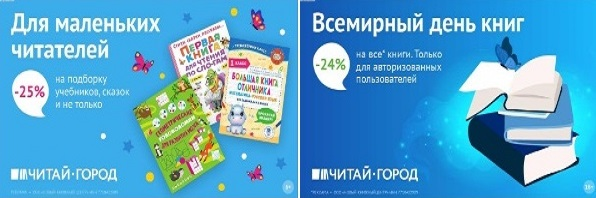 ТОВАРЫ для ХУДОЖНИКОВ и ДИЗАЙНЕРОВ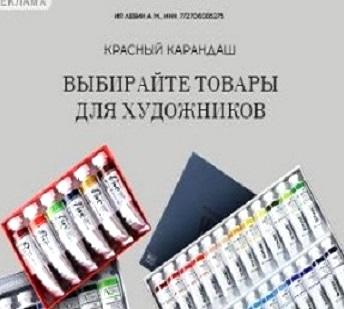 АУДИОЛЕКЦИИ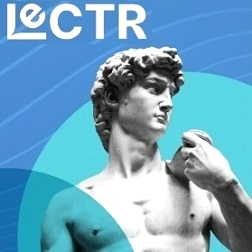 IT-специалисты: ПОВЫШЕНИЕ КВАЛИФИКАЦИИ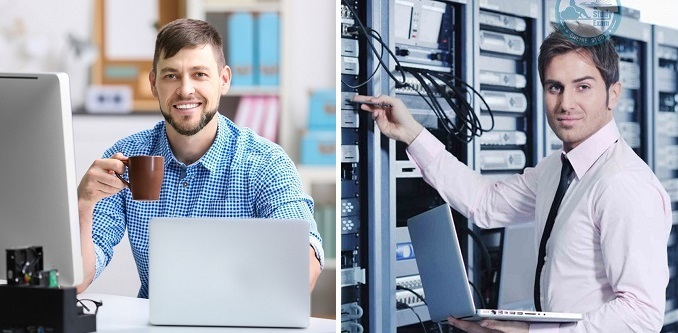 ФИТНЕС на ДОМУ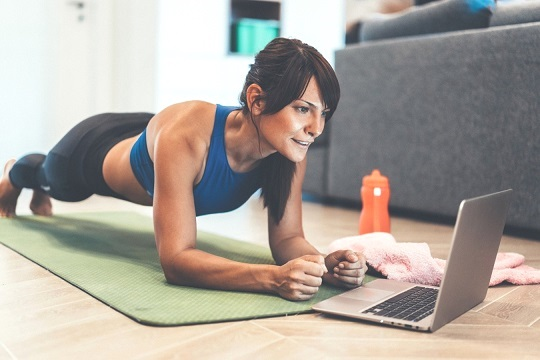 